CONTINGENCY PLAN 
CHECKLIST TEMPLATE		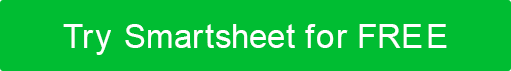 CONTINGENCY PLAN CHECKLISTrecovery proceduresThe organization details the specific activities or tasks needed to recover normal and critical business operations. It describes each strategy by enumerating the specific set of activities and tasks needed to recover appropriately.VERSION HISTORYVERSION HISTORYVERSION HISTORYVERSION HISTORYVERSION HISTORYVERSIONAPPROVED BYREVISION DATEDESCRIPTION OF CHANGEAUTHORPREPARED BYTITLEDATEAPPROVED BYTITLEDATEXITEMASSIGNED TODATE ASSIGNEDDATE DUEDATE COMPLETEDEstablish disaster planning and a mitigation teamDetermine the risks for all potential disastersCreate an evacuation planConduct practice drills regularlyEstablish a central meeting place for all staff membersIdentify and post all emergency contact informationEstablish a phone treePut together an emergency kit (first-aid kit, flashlight, batteries, fire extinguisher, radio, etc.)Collect all staff contact informationEstablish an alternate work site and a remote access policyDocument and distribute the full disaster and business contingency planXITEMASSIGNED TODATE ASSIGNEDDATE DUEDATE COMPLETEDDisaster OccurrenceNotification of ManagementPreliminary Damage AssessmentDeclaration of DisasterPlan activationRelocation to remote siteImplementation of temporary procedureEstablishment of CommunicationRestoration of data processCommencement of alternative site operationsCessation of alternative site operationsDISCLAIMERAny articles, templates, or information provided by Smartsheet on the website are for reference only. While we strive to keep the information up to date and correct, we make no representations or warranties of any kind, express or implied, about the completeness, accuracy, reliability, suitability, or availability with respect to the website or the information, articles, templates, or related graphics contained on the website. Any reliance you place on such information is therefore strictly at your own risk.